PerspectiveThe point of view of a message’s creator Examples: Diet Dr. Pepper is just like Dr. Pepper, Tide is better than Cheer, Kit Kats are great for a break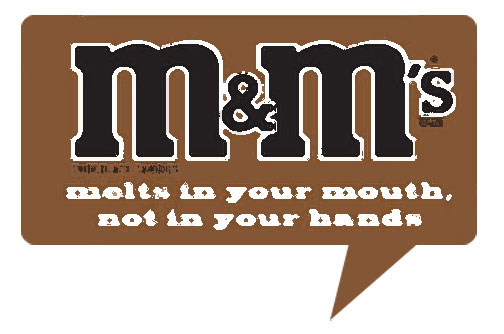 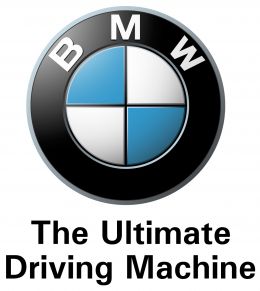 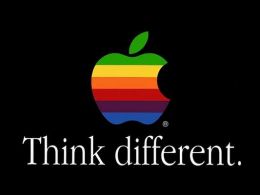 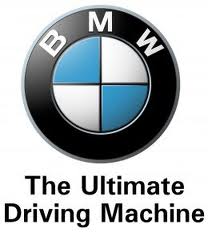 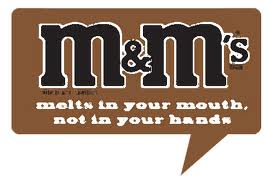 AudienceThe people who are reached by a publicationExamples: A class reading a book, subway riders passing a billboard, teenagers viewing commercials during “Secret Life”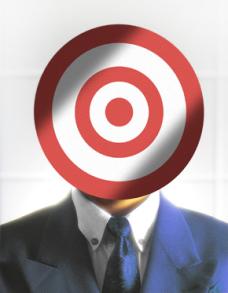 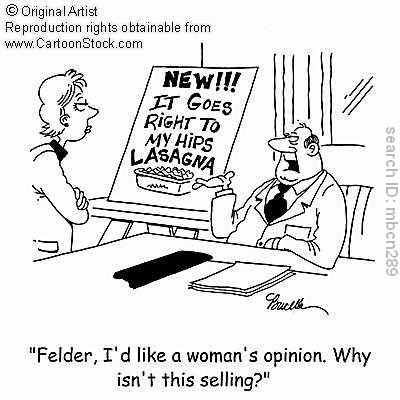 PurposeThe reason something existsIn publications, either to inform, persuade, or entertainExamples: advertisements persuade consumers to buy, books entertain readers, the news informs its viewers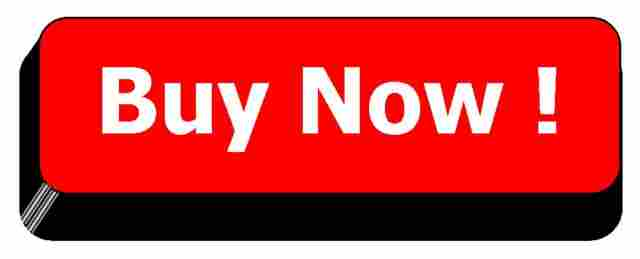 